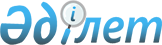 Алматы облысы әкімдігінің 2015 жылғы 15 қыркүйектегі "Алматы облысының ветеринария саласындағы мемлекеттік қызмет көрсету регламенттерін бекіту туралы" № 416 қаулысына өзгеріс енгізу туралы
					
			Күшін жойған
			
			
		
					Алматы облысы әкімдігінің 2019 жылғы 5 шілдедегі № 276 қаулысы. Алматы облысы Әділет департаментінде 2019 жылы 10 шілдеде № 5206 болып тіркелді. Күші жойылды - Алматы облысы әкімдігінің 2020 жылғы 5 ақпандағы № 39 қаулысымен
      Ескерту. Күші жойылды - Алматы облысы әкімдігінің 05.02.2020 № 39 қаулысымен (алғашқы ресми жарияланған күнінен кейін күнтізбелік он күн өткен соң қолданысқа енгізіледі).
      "Мемлекеттік көрсетілетін қызметтер туралы" 2013 жылғы 15 сәуірдегі Қазақстан Республикасы Заңының 16-бабының 1-тармағына, "Ветеринария саласындағы мемлекеттік көрсетілетін қызметтер стандарттарын бекіту туралы" Қазақстан Республикасы Ауыл шаруашылығы министрінің 2015 жылғы 6 мамырдағы № 7-1/418 бұйрығына (Нормативтік құқықтық актілерді мемлекеттік тіркеу тізілімінде № 11959 тіркелген) сәйкес Алматы облысының әкiмдiгi ҚАУЛЫ ЕТЕДI: 
      1. Алматы облысы әкімдігінің "Алматы облысының ветеринария саласындағы мемлекеттік қызмет көрсету регламенттерін бекіту туралы" 2015 жылғы 15 қыркүйектегі № 416 (Нормативтік құқықтық актілерді мемлекеттік тіркеу тізілімінде № 3074 тіркелген, 2015 жылдың 03 қарашасыңда Қазақстан Республикасы нормативтік құқықтық актілерінің "Әділет" ақпараттық-құқықтық жүйесінде жарияланған) қаулысына келесі өзгеріс енгізілсін:
      көрсетілген қаулының 1-тармағының 6) тармақша алынып тасталсын.
      2. "Алматы облысының ветеринария басқармасы" мемлекеттік мекемесі Қазақстан Республикасының заңнамасында белгіленген тәртіппен:
      1) осы қаулының Алматы облысының Әділет департаментінде мемлекеттік тіркеуді;
      2) осы қаулы мемлекеттік тіркелген күннен бастап күнтізбелік он күн ішінде оның қазақ және орыс тілдеріндегі қағаз және электрондық түрдегі көшірмелерін Қазақстан Республикасы Нормативтік құқықтық актілерінің эталондық бақылау банкіне енгізу және ресми жариялау үшін "Қазақстан Республикасының Заңнама және құқықтық ақпарат институты" шаруашылық жүргізу құқығындағы республикалық мемлекеттік кәсіпорнына жіберуді; 
      3) осы қаулы ресми жарияланғаннан кейін оны Алматы облысы әкімдігінің интернет-ресурсында орналастыруды; 
      4) осы қаулы мемлекеттік тіркеуден өткеннен кейін он жұмыс күні ішінде Алматы облысы әкімі аппаратының мемлекеттік-құқық бөліміне осы тармақтың 1), 2) және 3) тармақшаларында қарастырылған іс-шаралардың орындалуы туралы мәліметтерді ұсынуды қамтамасыз етсін.
      3. Осы қаулының орындалуын бақылау Алматы облысы әкімінің орынбасары С. Бескемпіровке жүктелсін. 
      4. Осы қаулы әділет органдарында мемлекеттік тіркелген күннен бастап күшіне енеді және алғашқы ресми жарияланған күнінен кейін күнтізбелік он күн өткен соң қолданысқа енгізіледі.
					© 2012. Қазақстан Республикасы Әділет министрлігінің «Қазақстан Республикасының Заңнама және құқықтық ақпарат институты» ШЖҚ РМК
				